ГОСТ 5746-83*(СТ СЭВ 4325-83)УДК 621.876.114:69.026.6:006.354                                                                               Группа Ж22ГОСУДАРСТВЕННЫЙ СТАНДАРТ СОЮ3А ССРЛИФТЫ ЭЛЕКТРИЧЕСКИЕ ПАССАЖИРСКИЕОсновные параметры и размерыPassenger electric lifts. Basic parameters and dimensionsОКП 48 3611Дата введения 1986-01-01УТВЕРЖДЕН Постановлением Государственного комитета СССР по делам строительства от 21 июня 1983 г. № 122.Взамен ГОСТ 5746-67, ГОСТ 8822-67, ГОСТ 13023-67, ГОСТ 22276-76.Переиздание (декабрь 1986 г.) с Изменениями № 1, 2, утвержденными в декабре 1984 г., декабре 1985 г. (ИУС № 5-85, 4-86).Настоящий стандарт распространяется на электрические пассажирские лифты (в дальнейшем - лифты), устанавливаемые в жилых, общественных зданиях и зданиях промышленных предприятий и предназначаемые для подъема и спуска пассажиров.Разработка чертежей строительных конструкций зданий, с учетом установки лифтов должна производиться в соответствии с технической документацией базовой организации по стандартизации лифтов.Стандарт соответствует СТ СЭВ 4325-83 и международному стандарту ИСО 4190/1-80 в части грузоподъемности и скорости лифтов, размеров кабин (в плане), ширины дверей кабины и дверей шахты, а также применяемости лифтов в зависимости от вида зданий.(Измененная редакция, Изм. № 1).1. ОСНОВНЫЕ ПАРАМЕТРЫ1.1. Основные параметры и применяемость лифтов в зависимости от вида здания должны соответствовать указанным в табл. 1 и 1а.Таблица 1Таблица 1а1.2. Конструктивные исполнения лифтов должны соответствовать указанным в табл. 2 и 2а.В таблице указана система управления для одиночного лифта. В случае установки группы из двух и более лифтов должна быть применена система группового управления.Таблица 2Таблица 2а1.1, 1.2. (Измененная редакция, Изм. № 1, 2).1.3. Два и более лифтов могут устанавливаться в одной общей шахте. Размеры общей шахты, машинного и блочного помещений должны приниматься в соответствии с технической документацией базовой организации по стандартизации лифтов.1.4. Отклонение рабочей скорости не должно превышать ±15% значения номинальной скорости, указанной в табл. 1 и 1а.(Измененная редакция, Изм. № 2).1.5. Область применения лифтов, их исполнение в зависимости от воздействия климатических факторов среды и технические требования к лифтам должны соответствовать ГОСТ 22011-76.2. ОСНОВНЫЕ РАЗМЕРЫ2.1. Основные размеры (внутренние) кабин, шахт, машинных и блочных помещений должны соответствовать указанным в табл. 3, 3а и на черт. 1-8.Чертежи не определяют конструкцию лифтов, расположение машинных помещений (в плане) относительно шахт, расположение входных дверей в машинных и блочных помещениях, а также в приямках.Размеры машинного помещения указаны с учетом наличия демонтажного люка в полу машинного помещения и расположения оборудования одиночного лифта.Таблица 3Размеры в ммПримечание. Допускается до 01.01.91 лифты грузоподъемностью 400 кг со скоростью 1,0 м/с с кабиной размером (в плане) 1100х950 мм и с дверью шириной 800 мм размещать в шахтах размером (в плане) 1700х1550 мм, а лифты грузоподъемностью 630 кг со скоростью 1,0 м/с с кабиной размером (в плане) 2100х1100 мм размещать в шахтах размером в (плане) 2650х1700 мм при условии монтажа шахт из объемных железобетонных элементов. При этом железобетонные объемные элементы для шахт размером (в плане) 1700х1550 мм должны быть снабжены устройствами для самофиксации при монтаже.Таблица 3аПримечание. В скобках указаны наружные размеры кабин.Черт. 1Черт. 2Черт. 3Черт. 4Черт. 5Черт. 6Черт. 7Черт. 8(Измененная редакция, Изм. № 1, 2).2.2. Лифты грузоподъемностью 400 кг с кабиной размером (в плане) 1100х1000 мм, дверями шириной 700 мм и шахтой размером (в плане) 1550х1700 мм предназначены для применения в зданиях, сооружаемых по проектам, разработанным до 1 января 1984 г., а также в зданиях, проектируемых по действующим типовым проектам, введенных в действие до 1 января 1984 г.2.3. Габаритные размеры лифтов (в плане) и применяемость лифтов в зависимости от вида зданий, приведены в справочном приложении. Размеры указаны для лифтов, предусмотренных табл. 1-3.2.2, 2.3. (Измененная редакция, Изм. № 2).2.4. Лифты грузоподъемностью 630 кг для общественных зданий должны иметь кабину размером (в плане) 1100х1400 мм.2.5. Лифты для жилых зданий грузоподъемностью 630 кг с кабиной размером (в плане) 1100х2100 мм или 2100х1100 мм должны иметь в кабине устройство для ограничения полезной площади ее пола, соответствующей вместимости восьми человек по нормам ГОСТ 12.2.075-82, или ограничитель грузоподъемности и сигнализатор перегрузки.2.6. Лифты с кабинами размерами (в плане) 1100х2100, 2100х1100 и 1400х2400 мм должны иметь систему управления, обеспечивающую длительную остановку кабины для ее загрузки и выгрузки, а также, кроме лифта грузоподъемностью 1000 кг со скоростью 1 м/с с размерами кабины 1100х2100 мм, возможность входа и транспортирования пожарного подразделения.(Измененная редакция, Изм. № 1).2.7. Распашная вспомогательная дверь шахты, через которую осуществляется вход пожарного подразделения в кабину лифта, должна располагаться на площадке, предназначаемой для входа указанного подразделения в здание.2.8. Отклонение ширины и глубины кабины от номинальных размеров не должно быть более ±10 мм.2.9. Отклонение ширины и глубины шахты от номинальных размеров не должно быть более +30 мм.Разность диагоналей шахты (в плане) не должна быть более 25 мм.Отклонение стен шахты от вертикальной плоскости не должно быть более 30 мм.2.10. Лифты предусмотренные табл. 1a-3а, за исключением лифтов грузоподъемностью 1000 кг со скоростью 2,0 и 4,0 м/с и грузоподъемностью 1600 кг, разрешается изготовлять до 01.01.91.Лифты, грузоподъемностью 1000 кг со скоростью 2,0 и 4,0 м/с и грузоподъемностью 1600 кг разрешается изготовлять до 01.01.93.2.11. Лифты грузоподъемностью 500 кг со скоростью 1,0 м/с с кабиной размером (в плане) 1040х1380 и 1040х2160 мм, грузоподъемностью 400 кг со скоростью 0,71 и 1,0 м/с, грузоподъемностью 320 кг со скоростью 0,5; 0,71; 1,0 м/с по согласованию с изготовителем лифтов допускается изготовлять с левым расположением противовеса относительно кабины.2.10, 2.11. (Введены дополнительно, Изм. № 2).ПРИЛОЖЕНИЕСправочноеГАБАРИТНЫЕ РАЗМЕРЫ ЛИФТОВ (В ПЛАНЕ) И ПРИМЕНЯЕМОСТЬ ЛИФТОВ В ЗАВИСИМОСТИ ОТ ВИДА ЗДАНИИ(Измененная редакция, Изм. № 1)Виды зданийГрузоподъемность, кгВместимость кабины (количество человек)Номинальная скорость, м/сВысота подъема, м, не болееЧисло остановок, не болееПитающая электрическая сетьЖилые40051,060161,6852563081,060161,68525Общественные здания и здания промышленных предприятий400*50,63701063081,04510Род тока: переменный 1,66516трехфазный.800101,04510Номинальная частота,1,66516Гц: 50; 60*4.2,510025Номинальное1000121,04510напряжение, В: при1,66516частоте 50 Гц: 220,2,510025240*4, 380, 415*4; при 4,015025частоте 60 Гц: 220;1000**121,615030230; 240; 254; 380;1250151,04510400; 415; 4401,665162,5100254,0150251600202,5100254,0150251600***201,045101,66516________________* Лифты для производственных зданий.** Лифты с кабиной размером (в плане) 1100х2100 мм.*** Лифты для зданий лечебно-профилактических учреждений.*4 Для лифтов, поставляемых на экспорт.________________* Лифты для производственных зданий.** Лифты с кабиной размером (в плане) 1100х2100 мм.*** Лифты для зданий лечебно-профилактических учреждений.*4 Для лифтов, поставляемых на экспорт.________________* Лифты для производственных зданий.** Лифты с кабиной размером (в плане) 1100х2100 мм.*** Лифты для зданий лечебно-профилактических учреждений.*4 Для лифтов, поставляемых на экспорт.________________* Лифты для производственных зданий.** Лифты с кабиной размером (в плане) 1100х2100 мм.*** Лифты для зданий лечебно-профилактических учреждений.*4 Для лифтов, поставляемых на экспорт.________________* Лифты для производственных зданий.** Лифты с кабиной размером (в плане) 1100х2100 мм.*** Лифты для зданий лечебно-профилактических учреждений.*4 Для лифтов, поставляемых на экспорт.________________* Лифты для производственных зданий.** Лифты с кабиной размером (в плане) 1100х2100 мм.*** Лифты для зданий лечебно-профилактических учреждений.*4 Для лифтов, поставляемых на экспорт.________________* Лифты для производственных зданий.** Лифты с кабиной размером (в плане) 1100х2100 мм.*** Лифты для зданий лечебно-профилактических учреждений.*4 Для лифтов, поставляемых на экспорт.Грузоподъемность, кгВместимость кабины, количество человекНоминальная скорость, м/сВысота подъема, м, не болееВысота подъема, м, не болееЧисло остановок, не болееЧисло остановок, не болееЧисло остановок, не болееПитающая электрическая сеть1. Лифты для жилых зданий1. Лифты для жилых зданий1. Лифты для жилых зданий1. Лифты для жилых зданий1. Лифты для жилых зданий1. Лифты для жилых зданий1. Лифты для жилых зданий1. Лифты для жилых зданий1. Лифты для жилых зданий32040,7145451010Род тока: переменный Род тока: переменный 1,075751717трехфазный. Номинальная трехфазный. Номинальная 1,41001002525частота, Гц: 50; 60*** частота, Гц: 50; 60*** 400*50,7145451010Номинальное напряжение, Номинальное напряжение, 1,075751717В: при частоте 50 Гц: 220, В: при частоте 50 Гц: 220, 50061,075751717240***, 380, 415***; при 240***, 380, 415***; при 1,41001002525частоте 60 Гц: 220, 230, частоте 60 Гц: 220, 230, 63081,075751717240, 254, 380, 400, 415, 440240, 254, 380, 400, 415, 4402. Лифты для общественных зданий и зданий промышленных предприятий2. Лифты для общественных зданий и зданий промышленных предприятий2. Лифты для общественных зданий и зданий промышленных предприятий2. Лифты для общественных зданий и зданий промышленных предприятий2. Лифты для общественных зданий и зданий промышленных предприятий2. Лифты для общественных зданий и зданий промышленных предприятий2. Лифты для общественных зданий и зданий промышленных предприятий500****61,0757517171,41001002525630****81,0757510101000**121,0757517171,410010025252,015015040404,015015040401600204,015015040402.1. Лифты для производственных зданий2.1. Лифты для производственных зданий2.1. Лифты для производственных зданий2.1. Лифты для производственных зданий2.1. Лифты для производственных зданий2.1. Лифты для производственных зданий2.1. Лифты для производственных зданий32040,50,570240,50,5125242.2. Лифты для лечебно-профилактических учреждений2.2. Лифты для лечебно-профилактических учреждений2.2. Лифты для лечебно-профилактических учреждений2.2. Лифты для лечебно-профилактических учреждений2.2. Лифты для лечебно-профилактических учреждений2.2. Лифты для лечебно-профилактических учреждений2.2. Лифты для лечебно-профилактических учреждений5006 или 4 + один человек на больничной койке0,50,54514________________* Лифты с кабиной размером (в плане) 935х1075 мм.** Лифты с кабиной размером (в плане) 1760х1460 мм.*** Для лифтов, поставляемых на экспорт.**** Лифты с кабиной размером (в плане) 1040х1380 мм.________________* Лифты с кабиной размером (в плане) 935х1075 мм.** Лифты с кабиной размером (в плане) 1760х1460 мм.*** Для лифтов, поставляемых на экспорт.**** Лифты с кабиной размером (в плане) 1040х1380 мм.________________* Лифты с кабиной размером (в плане) 935х1075 мм.** Лифты с кабиной размером (в плане) 1760х1460 мм.*** Для лифтов, поставляемых на экспорт.**** Лифты с кабиной размером (в плане) 1040х1380 мм.________________* Лифты с кабиной размером (в плане) 935х1075 мм.** Лифты с кабиной размером (в плане) 1760х1460 мм.*** Для лифтов, поставляемых на экспорт.**** Лифты с кабиной размером (в плане) 1040х1380 мм.________________* Лифты с кабиной размером (в плане) 935х1075 мм.** Лифты с кабиной размером (в плане) 1760х1460 мм.*** Для лифтов, поставляемых на экспорт.**** Лифты с кабиной размером (в плане) 1040х1380 мм.________________* Лифты с кабиной размером (в плане) 935х1075 мм.** Лифты с кабиной размером (в плане) 1760х1460 мм.*** Для лифтов, поставляемых на экспорт.**** Лифты с кабиной размером (в плане) 1040х1380 мм.________________* Лифты с кабиной размером (в плане) 935х1075 мм.** Лифты с кабиной размером (в плане) 1760х1460 мм.*** Для лифтов, поставляемых на экспорт.**** Лифты с кабиной размером (в плане) 1040х1380 мм.________________* Лифты с кабиной размером (в плане) 935х1075 мм.** Лифты с кабиной размером (в плане) 1760х1460 мм.*** Для лифтов, поставляемых на экспорт.**** Лифты с кабиной размером (в плане) 1040х1380 мм.________________* Лифты с кабиной размером (в плане) 935х1075 мм.** Лифты с кабиной размером (в плане) 1760х1460 мм.*** Для лифтов, поставляемых на экспорт.**** Лифты с кабиной размером (в плане) 1040х1380 мм.Конструктивное Виды зданийВиды зданийВиды зданийВиды зданийВиды зданийВиды зданийВиды зданийВиды зданийисполнениеЖилыеЖилыеЖилыеОбщественные и промышленных предприятийОбщественные и промышленных предприятийОбщественные и промышленных предприятийОбщественные и промышленных предприятийОбщественные и промышленных предприятийПроизводственныеЛечебно-профилактических учрежденийГрузоподъемность лифта, кгГрузоподъемность лифта, кгГрузоподъемность лифта, кгГрузоподъемность лифта, кгГрузоподъемность лифта, кгГрузоподъемность лифта, кгГрузоподъемность лифта, кгГрузоподъемность лифта, кг400630400400630; 800; 10001000*1250; 16001600Вид кабиныНепроходнаяНепроходнаяНепроходнаяНепроходнаяНепроходнаяНепроходная или проходнаяНепроходнаяНепроходная или проходнаяКонструкция дверей кабины или шахтыГоризонтально-раздвижнаяГоризонтально-раздвижнаяРаспашная или горизонтально-раздвижнаяРаспашная или горизонтально-раздвижнаяГоризонтально-раздвижнаяУ непроходной кабины: горизонтально-раздвижная.У проходной кабины: горизонтально-раздвижная у основной двери, распашная у вспомогательной двери.Горизонтально-раздвижнаяГоризонтально-раздвижнаяВид привода дверей кабины или шахтыАвтоматическийАвтоматическийРучнойРучнойАвтоматическийУ непроходной кабины: автоматический.У проходной кабины: автоматический у основной двери, ручной у вспомогательной двери.АвтоматическийАвтоматическийВид шахтыГлухаяГлухаяГлухаяГлухаяГлухаяГлухаяГлухаяГлухаяРасположение машинного помещения относительно шахтыНад шахтойНад шахтойНад шахтойНад шахтойНад шахтойНад шахтойНад шахтойНад шахтойВид системы управленияСмешанная собирательная при движении внизСмешанная собирательная при движении внизСмешанная простаяСмешанная простаяСмешанная собирательная в двух направленияхСмешанная собирательная в двух направленияхСмешанная собирательная в двух направленияхСмешанная собирательная в двух направлениях с приоритетным вызовом кабины на любой этаж для транспортирования "лежачих" больных.________________* Лифты со скоростью 1,6 м/с с кабиной размером в плане 1100х2100 мм.________________* Лифты со скоростью 1,6 м/с с кабиной размером в плане 1100х2100 мм.________________* Лифты со скоростью 1,6 м/с с кабиной размером в плане 1100х2100 мм.________________* Лифты со скоростью 1,6 м/с с кабиной размером в плане 1100х2100 мм.________________* Лифты со скоростью 1,6 м/с с кабиной размером в плане 1100х2100 мм.________________* Лифты со скоростью 1,6 м/с с кабиной размером в плане 1100х2100 мм.________________* Лифты со скоростью 1,6 м/с с кабиной размером в плане 1100х2100 мм.________________* Лифты со скоростью 1,6 м/с с кабиной размером в плане 1100х2100 мм.________________* Лифты со скоростью 1,6 м/с с кабиной размером в плане 1100х2100 мм.Конструктивное исполнениеВиды зданийВиды зданийВиды зданийВиды зданийВиды зданийВиды зданийВиды зданийВиды зданийВиды зданийВиды зданийВиды зданийЖилыеЖилыеЖилыеЖилыеПроизводственные промышленных предприятийПроизводственные промышленных предприятийОбщественные и промышленных предприятийОбщественные и промышленных предприятийОбщественные и промышленных предприятийОбщественные и промышленных предприятийЛечебно-профилактических учрежденийГрузоподъемность лифта, кгГрузоподъемность лифта, кгГрузоподъемность лифта, кгГрузоподъемность лифта, кгГрузоподъемность лифта, кгГрузоподъемность лифта, кгГрузоподъемность лифта, кгГрузоподъемность лифта, кгГрузоподъемность лифта, кгГрузоподъемность лифта, кгГрузоподъемность лифта, кг320, 400320, 400, 500, 630320, 400, 500, 630320, 50032032050063010001600500Номинальная скорость, м/сНоминальная скорость, м/сНоминальная скорость, м/сНоминальная скорость, м/сНоминальная скорость, м/сНоминальная скорость, м/сНоминальная скорость, м/сНоминальная скорость, м/сНоминальная скорость, м/сНоминальная скорость, м/сНоминальная скорость, м/с0,711,01,01,41,40,51,0; 1,41,01,0; 1,4; 2,0; 4,04,00,5Вид кабиныНепроходнаяНепроходнаяНепроходнаяНепроходнаяНепроходнаяНепроходнаяНепроходнаяНепроходнаяНепроходнаяНепроходнаяНепроходная или проходнаяКонструкция дверей кабины и шахтыГоризонтально-раздвижнаяГоризонтально-раздвижнаяГоризонтально-раздвижнаяГоризонтально-раздвижнаяГоризонтально-раздвижнаяРаспашная: у кабины - двухстворчатая, у шахты - одностворчатаяГоризонтально-раздвижнаяГоризонтально-раздвижнаяГоризонтально-раздвижнаяГоризонтально-раздвижнаяРаспашнаяВид привода дверей кабины и шахтыАвтоматическийАвтоматическийАвтоматическийАвтоматическийАвтоматическийРучнойАвтоматическийАвтоматическийАвтоматическийАвтоматическийРучнойВид шахтыГлухаяГлухаяГлухаяГлухаяГлухаяГлухаяГлухаяГлухаяГлухаяГлухаяСправаРасположение противовеса относительно кабиныСзади или справаСзади или справаСзади или справаСзади или справаСзади или справаСзади или справаСзадиСзадиСзадиСзадиРасположение машинного помещения относительно шахтыНад шахтойНад шахтойНад шахтойНад шахтойНад шахтойНад шахтойНад шахтойНад шахтойНад шахтойНад шахтойНад шахтойВид системы управленияСмешанная простаяСмешанная простаяСмешанная собирательная при движении внизСмешанная собирательная при движении внизСмешанная собирательная при движении внизСмешанная простаяСмешанная собирательная в двух направленияхСмешанная собирательная в двух направленияхСмешанная собирательная в двух направленияхСмешанная собирательная в двух направленияхВнутренняя кнопочная простая с сигнальным вызовом кабины с любой посадочной площадки (для работы с проводником)Грузоподъемность, кгСкорость номинальная, м/сРасположение противов КабинаКабинаКабинаШахтаШахтаДвери шахты и кабиныДвери шахты и кабиныМашинное помещениеМашинное помещениеМашинное помещениеБлочное помещениеБлочное помещениеБлочное помещениеВысота шахты от верхней Высота шахты от верхней Высота шахты от верхней Глубина приямка h5Расстояние от боковой стены шахты до оси Номер чертежаеса относительно Ширина bГлубина lВысота h, не менееШирина b1Глубина l1Ширина b2Высота h2Ширина b3Глубина l3Высота h3Ширина b4Глубина l4Высота h4остановки h1остановки h1кабины i (размер справочный)кабиныне менеене менеене менеене менеене менеене менеене менеене менеене менеене менеене менеене менее4000,63Сзади11009502100175015508002000280030002250----35001300130087511,01000155017002450140014007751,670040003300420017001700950175015508008756301,0140020003000350014001400210011002550170012002650370012755Сбоку справа11002100185025508003000390087531,6Сзади140017502000410035004200170017001210011002550170012004800330012755Сбоку справа11002100185025504200400087538001,0Сзади1350140023001800200035003500280040001500150090011,680041004200170017002,55800550035001800200018001800450030003000210001,0160023501100350036002800----40001500150011751Сбоку справа11002100210018502550800400087531,6Сзади160014002300235020001100400047004300200020003 или 6160037004400117512,5580055003500235020001800180045003000300024,057004800480012501,0195026002100380038002800----420017001700130011,644004500200020002,5610055003500260020001800180048003000300024,057004800480016001,0Сбоку14002400240030001300460055002800----42001700170010503 или 41,64500200020002,5Сзади195017502600260011006100550035002600260018001800500030003000130024,0570048004800Грузоподъемность, кгНоминальная скорость, Расположение против КабинаКабинаКабинаШахтаШахтаДвери кабины и шахтыДвери кабины и шахтыМашинное помещениеМашинное помещениеМашинное помещениеМашинное помещениеБлочное помещениеБлочное помещениеБлочное помещениеВысота шахты от верхней Глубина приямка (до чистого Расстояние от боковой стены шахты до оси Номер чертежаНомер чертежам/совеса относительно Ширина bГлубина lВысота h, не менееШирина b1Глубина l1Ширина b2Высота h2Ширина b3Ширина b3Глубина l3Высота h3Ширина b4Глубина l4Высота h4остановки h1пола) h5кабины i (размер справочный)кабиныне менеене менеене менеене менеене менеене менеене менеене менеене менеене менеене менее3200,5Сзади960 (1000)1160 (1200)21001400160070020002000280030002200---35001250700715001700750Справа16501400300028007008175015007500,71Сзади935 (980)1075 (1120)1550170065019801980280030007757Справа170015503000280081,0Сзади1550170035003000245013507Справа1700155081,4Сзади1550170040004000145074000,71Сзади935 (980)1075 (1120)1550170065019801980280030002200350012507757700Справа170015506503000280084000,71Справа935 (980)1075 (1120)21001700155070019801980300028002200---3500125077581,0Сзади1550170065035003000245013507700Справа1700155065087005000,5Справа1400 (1445)2430 (2470)19502700125020002000270040002800360012509503 или 41,0Сзади1040 (1080)1380 (1420)1750200070019801980300033002450350013508757Справа1900170030008Справа2160 (2200)1850255039003Сзади2155 (2200)1135 (1180)2650170012002650370051,4Сзади1040 (1080)1380 (1420)17502000700350040004300145087575001,4Справа1040 (1080)2160 (2200)21001850255070019801980350040002450---430014508753Сзади2155 (2200)1135 (1180)26501700120056301,0Сзади1040 (1080)1380 (1420)1750200070030003300350013508757Справа1900170030008Справа2160 (2200)1850255039003Сзади2100110026501700120026503700510001,0Сзади1760 (1800)1460 (1500)225022502150100035003600280040001450112511,438004000430019502,023005500500035002250230018004700295024,05700475016004,0Сзади2160 (2200)1760 (1800)27002600120020002000270026001350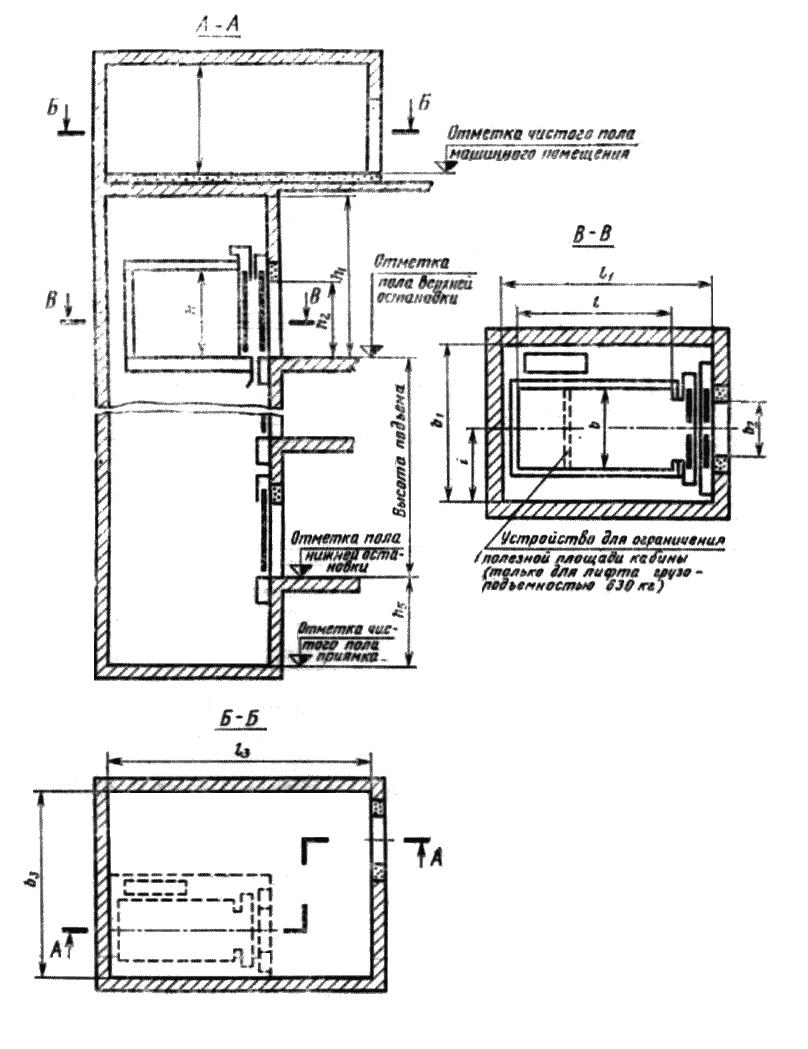 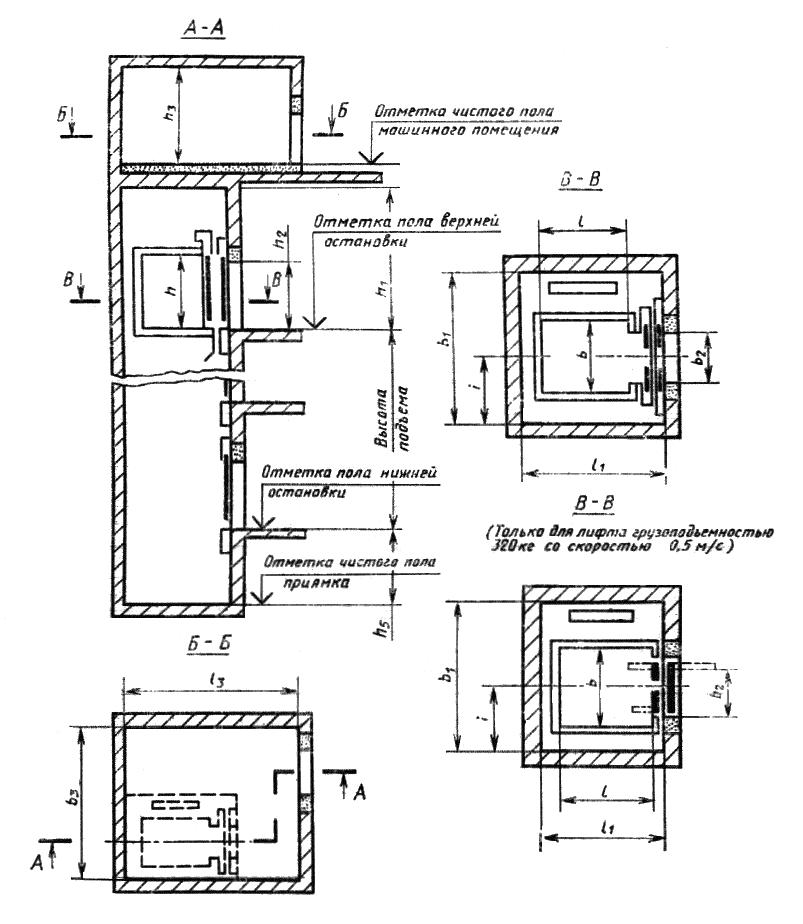 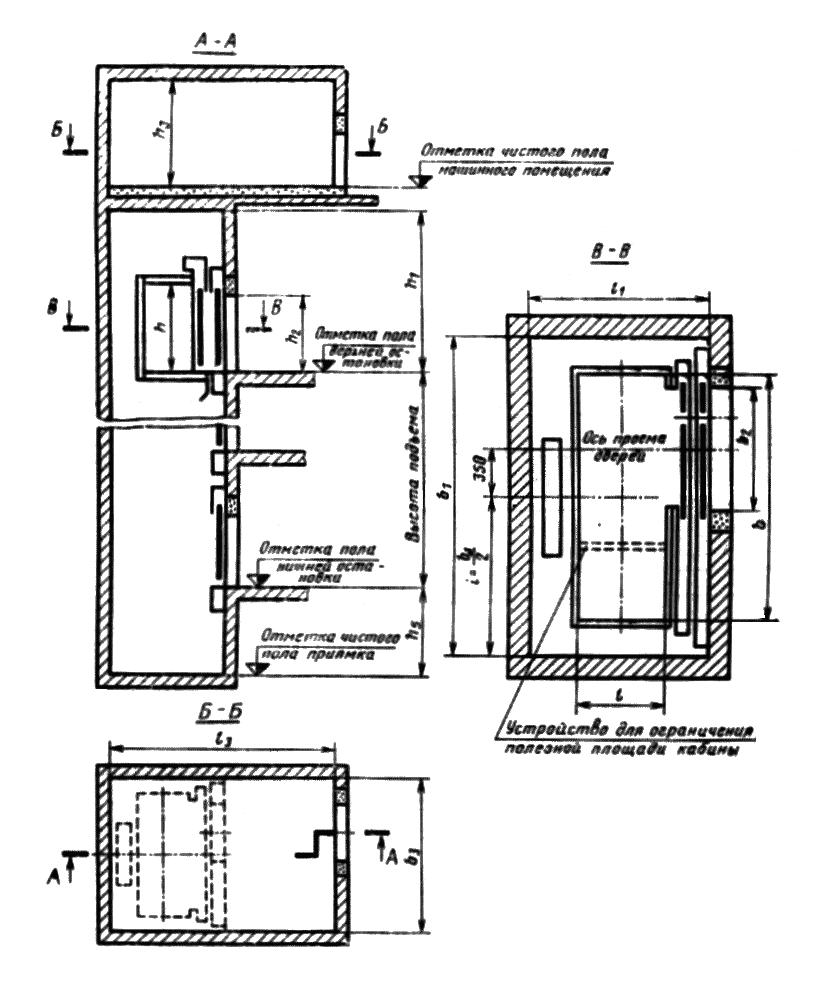 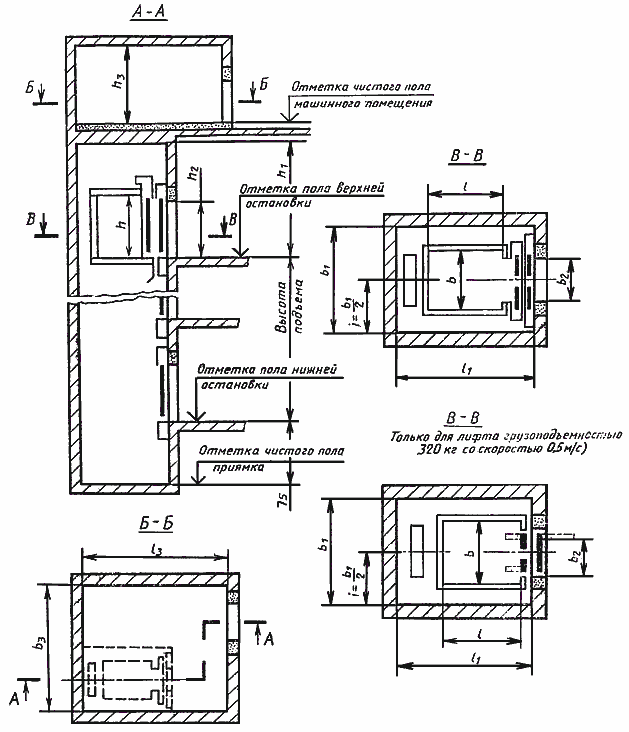 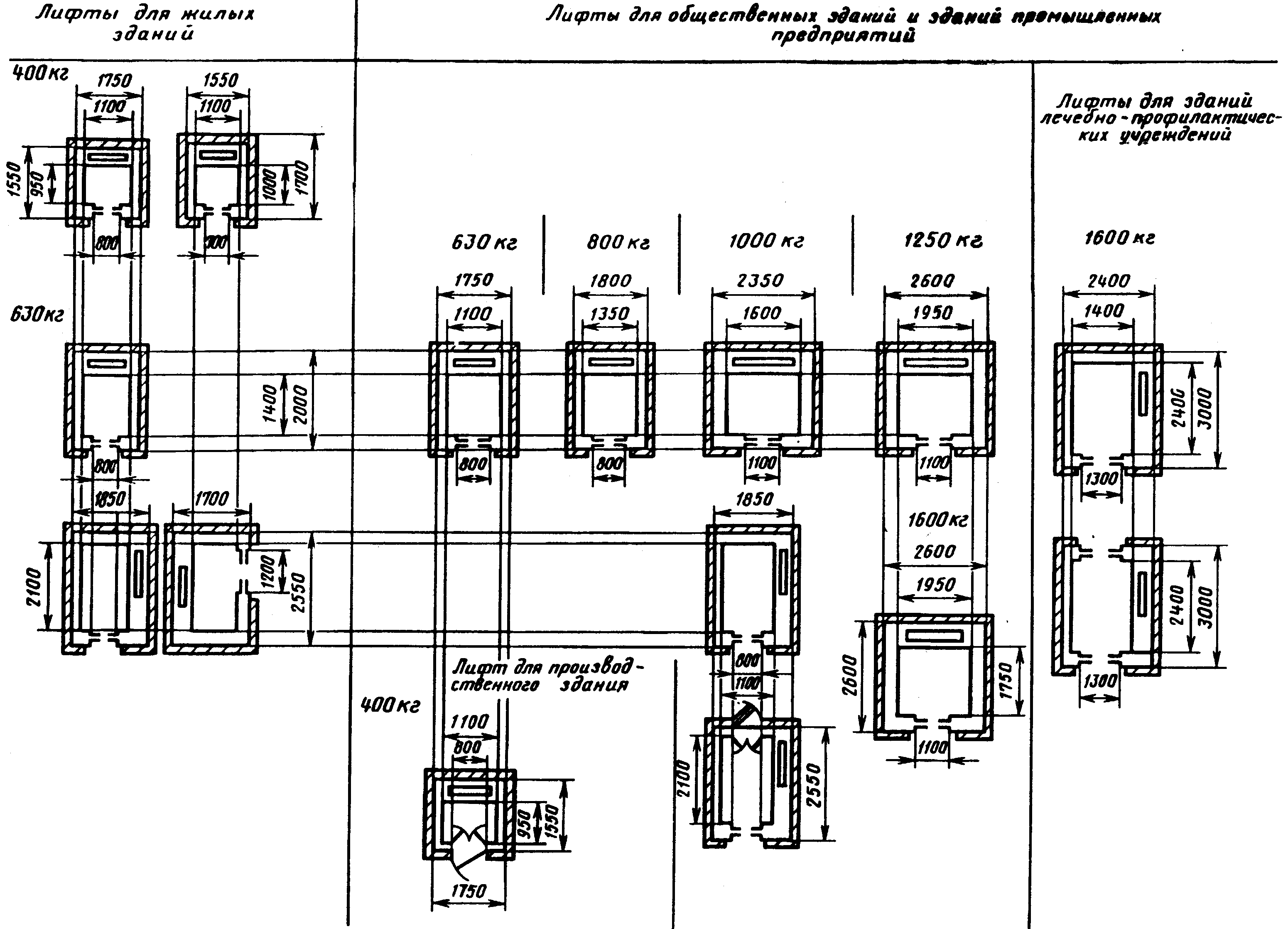 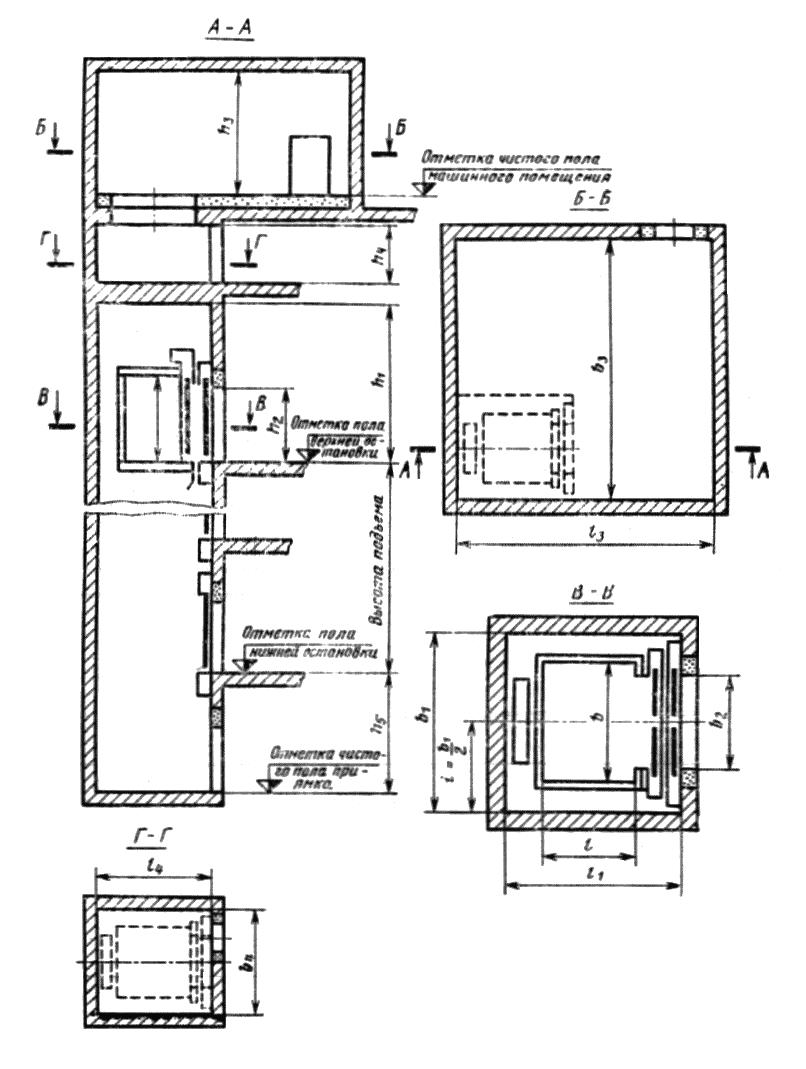 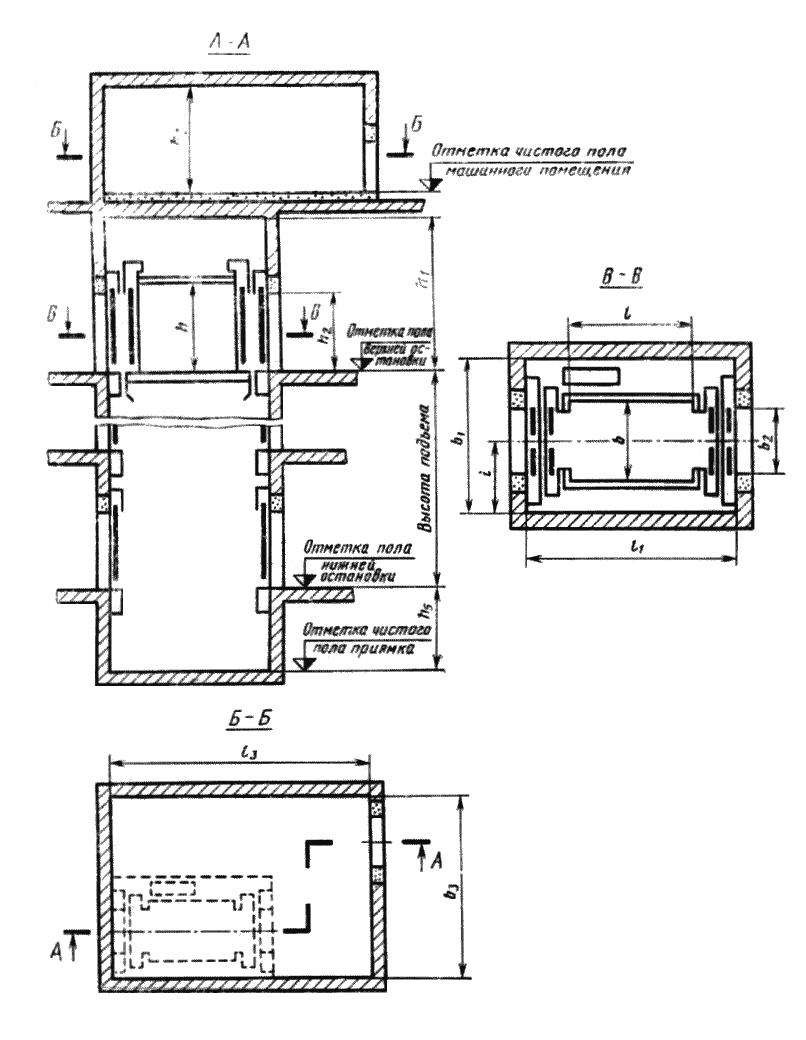 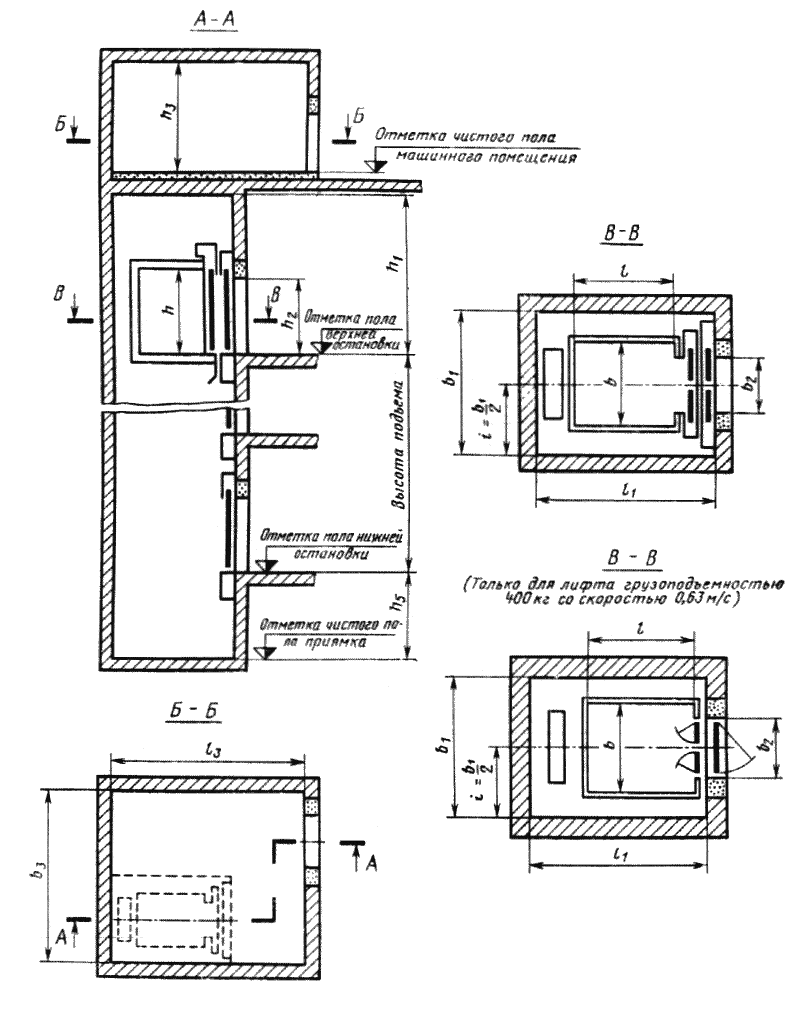 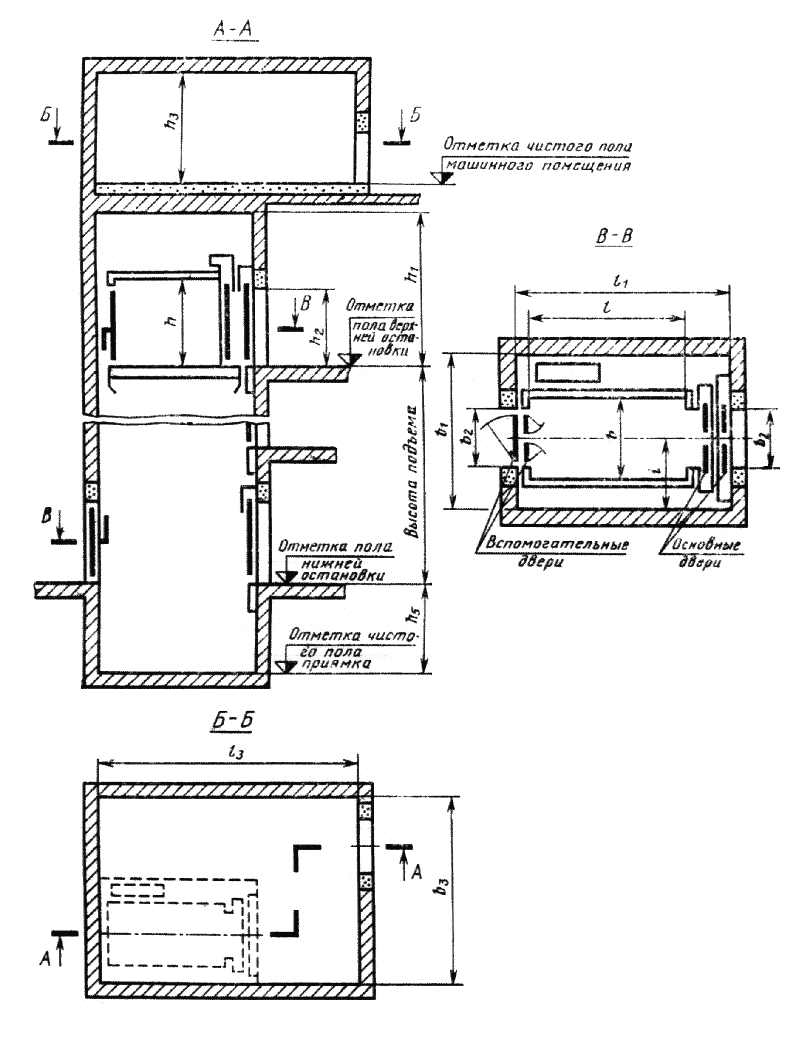 